Arbeitsblatt 2: Der Wandel von Werten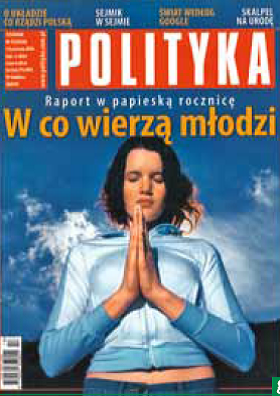 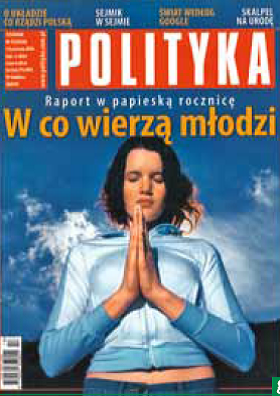 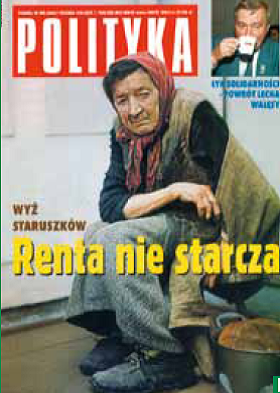 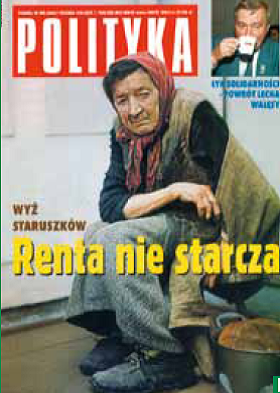 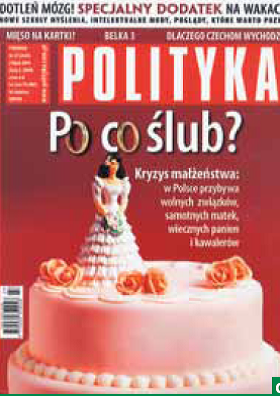 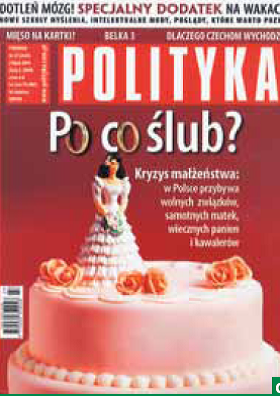 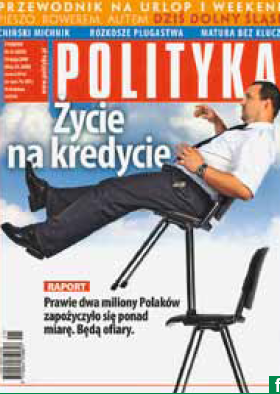 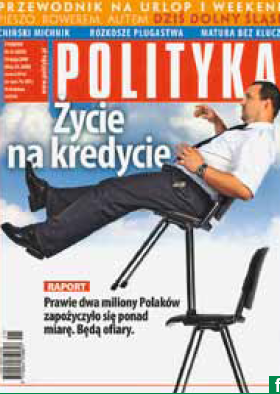 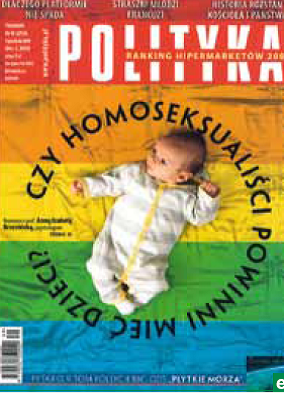 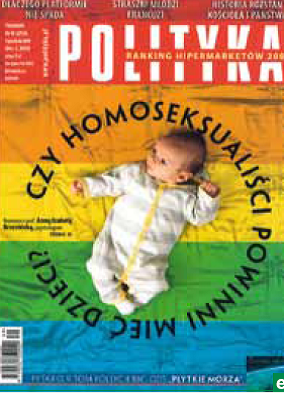 In Polen wurden in den vergangenen Jahren viele gesellschaftliche Veränderungen auch in den Medien diskutiert. Ordnen sie die nachfolgenden Überschriften dem jeweiligen Titelbild der polnischen Zeitschrift „Polityka“ zu. Erstellen Sie in kleinen Gruppen eine Liste von Stichpunkten, Fragestellungen und Argumenten (z.B. Pro und Contra), die im Zusammenhang mit dem jeweiligen Thema relevant sind.Warum heiraten?		Leben auf Kredit		Woran glaubt die Jugend?		Die Renten reichen nicht		Sollen Homosexuelle Kinder haben?